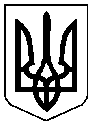 Підгорецький НВК «ЗОШ I-II ступенів –ДНЗ»80660‚. Львівська обл..Бродівський р-н.. с.Підгірці, вул.Гагаріна, 2аE-mail Pidgirci2012@ukr.netН А К АЗ12 березня 2020 року				                               	№ __Про запровадження карантинуНа виконання Постанови КМ України від 11.03.2020 № 211 «Про запобігання поширення на території України коронавірусу COVID-19», листа МОН України від 11.03.2020 № 1/9-154, протоколу №5 від 11.03.2020 позачергового засідання обласної комісії з питань техногенно-екологічної безпеки і надзвичайних ситуацій, листа департаменту освіти і науки ЛОДА від 12.03.2020 №09-08/574 та протоколу №4 від 11.03.2020 позачергового засідання районної комісії з питань техногенно-екологічної безпеки і надзвичайних ситуацій, наказу відділу освіти Бродівської РДА №01-03/96 від 12.03.2020 р. Н А К А З У Ю :1. Призупинити освітній процес у Підгорецькому  НВК  з 12 березня по 03 квітня 2020 року.2. Заборонити відвідування закладу освіти здобувачами освіти.3. Відмінити проведення масових заходів, спортивних змагань, мистецько-розважальних заходів, екскурсійних поїздок, олімпіад, конкурсів, виставок, спартакіад тощо.4. Затвердити заходи щодо забезпечення проведення занять за допомогою дистанційних технологій.  Після завершення карантину – ущільнити освітній процес.5.Затвердити заходи щодо часткового переведення працівників на роботу в дистанційному режимі та на виконання інших видів робіт (організаційно-педагогічна, методична тощо), забезпечивши чіткий облік працівників.4.Забезпечити виконання профілактичних заходів та проведення профілактичної роботи щодо попередження масового розповсюдження гострої респіраторної хвороби, спричиненої коронавірусом і гострих респіраторних інфекцій.5. Контроль за виконанням даного наказу залишаю за собою.Директор:                       Т.Тишко